Quality Assurance / Quality Enhancement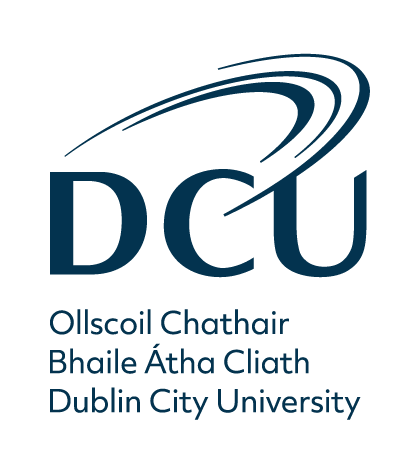 Quality Enhancement Plan(DRAFT)ADDInsert date hereContentsIntroductionResponses To Recommendations in the Peer Review Group ReportSummary of One-Year PlanSummary of Three-Year PlanAppendices5.1. Quality Committee (for the Self-Assessment Report)5.2. Peer Review Group members5.3. Quality Committee (for the Quality Enhancement Plan)5.4. Prioritised Resource RequirementsThis document presents the format of the Area Quality Enhancement Plan. Text in blue should be replaced by the corresponding Area response in black.1	IntroductionPlease provide a brief introduction to the approach taken in the development of the Quality Enhancement Plan (1-2 paragraphs).2	Reponses to the Recommendations in the Peer Review Group Report(Use table on next page for response)The Area must make a brief response to ALL the recommendations in the Report. The Area (and the University) are required, under the Universities Act (1997) and the QQAI Act (2012) to implement the recommendations of the Report, unless they are unreasonable or impractical.Please outline the Area’s response to the recommendations in the PRG Report using the table on the following page. It would be helpful to identify any areas where similar recommendations arose from both the Self-Assessment Report and the Peer Review Group Report.Within the table the Area should also provide the status of any actions arising out of the recommendations indicating one of the following:Recommendations that have already been implementedRecommendation that will be implemented within 1 year (these should then be included as part of the one-year plan).Recommendations that will be implemented within 3 years (these should then be included as part of the three-year plan)Recommendations that may not be implemented as they can be demonstrated to be unreasonable or impractical.The following notation is used in the recommendations for enhancement. P1:  A recommendation that is important and requires urgent action.P2: A recommendation that is important, but can (or perhaps must) be addressed on a more extended time scale.P3: A recommendation which merits serious consideration but which is not considered to be critical to the quality of the ongoing activities in the Area.Additionally, the PRG indicate the level(s) of the University where action is required: A: Area under review U: University Senior Management3	Summary of the One Year PlanThe one-year plan should contain actions and timelines in response to PRG findings and recommendations.  It should also assign responsibility for the actions to named persons, or roles, or parts of the organisation.4	Summary of the Three Year PlanThe three-year plan should contain actions and timelines in response to PRG findings and recommendations.  It should also assign responsibility for the actions to named persons, or roles, or parts of the organisation.5	Appendices5.1 Quality Committee (for the Self-Assessment Report)5.2 Peer Review Group members(ADD)5.3 Quality Committee (for the Quality Enhancement Plan)(ADD)5.4 Prioritised Resource RequirementsSee document- “DCU- Quality Enhancement Planning Prioritised Resource Proposals” to complete this sectionGuidelines for Prioritised Resource Requirements: Prioritised resource requirements are funded through the University’s Quality Enhancement Fund which is administered by the Quality Promotion Committee (QPC). The Quality Enhancement Fund is limited, therefore funding proposals should be confined to once-off, short term projects. Proposals that contain large capital expenditure (e.g. new buildings) or long term commitments (e.g. staffing) go through the University’s Budget Committee.Areas can propose more than one project as long as the above criteria are fulfilled for Rec PriorityAddresseePRG RecommendationArea ResponseSMG Response123456789Title of projectReference to Peer Review Group ReportAim of projectHigh Level Summary of Activities/ MilestonesExpected impact on quality enhancement in Area and UniversityAmount requested and financial summaryTitle of projectReference to Peer Review Group ReportAim of projectHigh Level Summary of Activities/ MilestonesExpected impact on quality enhancement in Area and UniversityAmount requested and financial summaryTitle of projectReference to Peer Review Group ReportAim of projectHigh Level Summary of Activities/ MilestonesExpected impact on quality enhancement in Area and UniversityAmount requested and financial summary